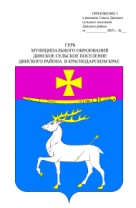 АДМИНИСТРАЦИЯ ДИНСКОГО СЕЛЬСКОГО ПОСЕЛЕНИЯДИНСКОГО РАЙОНАПОСТАНОВЛЕНИЕот 16.03.2016			                                  		                  № 240.станица ДинскаяО внесении изменений в постановление администрации Динского сельского поселенеия Динского района от 15.10.2015 № 1483 «О размещении нестационарных торговых объектов на территории Динского сельского поселения Динского района»В связи с кадровыми изменениями, руководствуясь Уставом Динского сельского поселения Динского района, п о с т а н о в л я ю:1. Внести в постановление администрации Динского сельского поселения Динского района от 15.10.2015 № 1483 «О размещении нестационарных торговых объектов на территории Динского сельского поселения Динского района» следующие изменения:1.1 в приложении № 1:1.1.1 в разделе II: в пункте 12 слова «Конкурсная комиссия состоит из 15 членов» заменить словами «Конкурсная комиссия состоит из 12 членов»;1.1.2 в разделе III подраздела III.I. пункта 22: в подпункте 2 слова «с отделом архитектуры и градостроительства администрации Динского сельского поселения Динского района» заменить словами «с отделом земельных и имущественных отношений администрации Динского сельского поселения Динского района»;1.2 приложение № 2 изложить в новой редакции согласно приложению № 1 к настоящему постановлению.2. Отделу по социальным вопросам и потребительской сфере  администрации Динского сельского поселения Динского района (Зубова) опубликовать настоящее постановление в муниципальной газете «Панорама Динской» и  разместить на официальном сайте администрации Динского сельского поселения Динского района www.dinskoeposelenie.ru.3. Настоящее постановление вступает в силу со дня его официального  опубликования.Глава Динскогосельского поселения                                                                              Ю.И.Шиян                                                                        ПРИЛОЖЕНИЕ №1                                                                                                                                                     к постановлению администрации                                                                                                                                   Динского сельского поселения                                                                                                                                                         Динского района                                                                           от 16.03.2016 № 240Состав конкурсной комиссии по предоставлению права на размещение нестационарных торговых объектов на территории Динского сельского поселения Динского района Заместитель главы администрации по взаимодействию с общественными организациями, политическими партиями, религиозными объединениями, средствами массовой информации и  кадровой работе                              В.И.Баздырев»«ПРИЛОЖЕНИЕ №2                                                                                 УТВЕРЖДЕН                                                                                                  постановлением администрации                               Динского сельского поселения                                                                                  Динского районаот 15.10.2015 № 1483ШиянЮрий Иванович глава Динского сельского поселения Динского района, председатель комиссии; Баздырев Владимир Ивановичзаместитель главы администрации по социальным вопросам и кадровой работе, заместитель председателя комиссии;Любый Василий Ивановичзаместитель главы администрации по земельным и имущественным отношениям, ЖКХ, транспорту и связи, заместитель председателя комиссии;Антонова Марина Сергеевнаведущий специалист отдела по социальным вопросам и потребительской сфере администрации Динского сельского поселения Динского района, секретарь комиссии.Члены комиссии:Члены комиссии:Внукова Людмила Васильевнаначальник отдела земельных и имущественных отношений администрации Динского сельского поселения Динского района;ЗубоваОлеся Анатольевнаначальник отдела по социальным вопросам и потребительской сфере администрации Динского сельского поселения Динского района;Костырин Валерий Владимирович председатель Совета Динского сельского поселения Динского района (по согласованию);Литовченко Юрий Михайловичначальник ТО Управления Роспотребнадзора по Краснодарскому краю в Выселковском, Усть-Лабинском,  Кореновском и Динском районах (по согласованию);ОрловаНаталья Николаевна начальник ГУ КК «Управление ветеринарии Динского района» (по согласованию);Привалова  Елена Александровнаначальник общего отдела администрации Динского сельского поселения Динского района;Степаненко Ярослав Владимировичначальник отдела МВД России по Краснодарскому краю в Динском районе (по согласованию);Ткачева Наталья Анатольевнаначальник организационно-правового отдела администрации Динского сельского поселения Динского района.